你新 书 推 荐中文书名：《凯撒的足迹： 罗马高卢的旅程》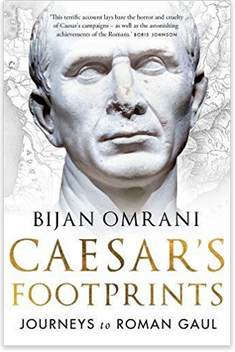 英文书名：Caesar's Footprints: Journeys to Roman Gaul作    者： Bijan Omranii出 版 社：Head of Zeus代理公司：ANA/ Susan Xia页    数：416页 出版时间：2017年6月代理地区：中国大陆、台湾审读资料：电子稿类    型： 历史内容简介：公元前58年，尤利乌斯·凯撒从意大利越过阿尔卑斯山，发动了征服北欧的战役。他在十年内占领了高卢全境，增加到帝国的领土内。这片土地不仅包括今天的法兰西，还包括荷兰、比利时、卢森堡和德国的一部分。罗马的殖民既迅速又彻底，高卢直到公元前五世纪的帝国崩溃仍然忠于罗马。《凯撒的足迹》（CAESAR’S FOOTPRINTS） 记载凯撒和其继任者的足迹中穿越法国，展示罗马怎样永久性地改变了法兰西和欧洲的面貌。每一章都表明了对罗马高卢的特别探索。从阿尔勒和尼姆斯的圆形露天剧院，到弗拉维斯·埃提乌斯打败阿提拉的沙隆战役，作者探索考古学遗址、文物和景观地貌，揭示了罗马的烙印如何塑造法兰西----由此促成了现代欧洲的创造。作者探讨激发罗马征服高卢和长期成功的原因，思考罗马和高卢的关系及其文化经济冲击。本书一部分是至今仍然能看到的以及，另外一部分则是罗马高卢对文化观念、文学遗产和宗教传统的深远影响。作者简介：比杰·奥马兰尼（Bijan Omrani ）是古典学家和历史学家。他在牛津林肯学院攻读古典学和英语，然后继续撰写和研究阿富汗、丝绸之路和中亚史，以及罗马史和希腊思想发展史。他在伊顿公学和威斯敏斯特学院教古典学，目前是《亚洲事务杂志》（the Asian Affairs Journal）的编辑。他也写拉丁诗和英文诗。伦敦市长在2012年伦敦奥运会上引用他的Horatian Ode，《标准晚报》（ the Evening Standard）全文报道。谢谢您的阅读！请将反馈信息发至：夏蕊（Susan Xia）安德鲁·纳伯格联合国际有限公司北京代表处北京市海淀区中关村大街甲59号中国人民大学文化大厦1705室邮编：100872电话：010-82504406传真：010-82504200Email：susan@nurnberg.com.cn 网址：http://www.nurnberg.com.cn
微博：http://weibo.com/nurnberg豆瓣小站：http://site.douban.com/110577/